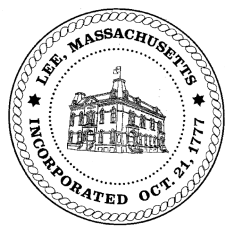 TOWN OF LEEBOARD OF PUBLIC WORKSMeeting Notice Date: Tuesday, November 12, 2019                   Time: 3:00 PM		      Place: 45 Railroad St., LeeAgendaWaterMeter updateFlushing timesHighway/Cemetery Paving – Maple Street updateWinter plowing positionWaste WaterNoneOther    Tamarack Brook updateTemporary Drive – 170 Maple – Zabian1% tax infrastructure  discussionGreen Theory Cultivation discussionAbatements  90 Via Maria/Pool liner Approve Minutes from  September 24, 2019     And any topic the chairman could not reasonably anticipate. Next Board Meeting  ; November 25,, 2019BPW Members: Robert Bartini-Chairman, David Forrest-Clerk, Roger Scheurer, Peter Scolforo, Donald Zukowski,, Christopher Ketchen (Non Voting Member)